卫东区科技局精准服务为企业排忧解难“我们指导天宝兑现市级科技创新券17.1万元，兑现金额达当年创新券兑现全市最高值。针对河南平煤神马电气在研发设计中存在的信息化管理不足等问题，我们推进其与黄河科技集团合作，谋划创新平台建设，共建中原鲲鹏电气数字化智造联合实验室……”4月25日，卫东区科技局相关负责人在介绍“万人助万企”活动开展情况时说。“万人助万企”活动开展以来，卫东区科技局坚持把“万人助万企”活动作为推动高质量发展的长久之策，在“五个方面”上下功夫，坚持查找问题、分类指导、分类施策、精准服务，帮助企业排忧解难，努力在惠企助企政策上见实效、在解决问题上出实招、在优化营商环境上求突破，进一步提升企业满意度，增强企业自身发展能力。送政策，在广泛宣传引导上下功夫。该局通过集中培训、专题讲座、座谈交流等形式，向全区科技企业宣传科技政策。针对微成长、初创型企业，重点推进规上工业企业研发活动全覆盖，分行业、分类别培训辅导，帮助企业达到“四有”标准；针对科技型中小企业，重点辅导科技创新券、研发项目备案、加计扣除、技术合同认定登记等科技政策要点；针对国家高新技术企业，重点辅导科技创新平台、科技人才（团队）引进与培养、科技成果联合攻关等政策。挖需求，在深入调研对接上下功夫。该局结合政策落实，主动走访、服务企业，针对制约企业发展的问题和高企申报中遇到的难点，走访海泰、平棉等企业，培育开元石墨、天成钻机等10家企业为后备企业，进一步增加后备企业储量。针对无研发活动的规上工业企业，通过实地走访、征集企业技术需求、辅导研发费用归集等形式，推动规上工业企业研发活动全覆盖。优环境，在打造优质服务上下功夫。该局对创新主体申报流程及奖补政策、税收优惠政策等进行一对一精准解读和指导，使企业对各项惠企科技政策“应知尽知”，研发活动做到“应报尽报”。落实好首席科技服务员制度，对科小、高企明确首席科技服务员，发放服务明白卡，建立服务台账。打通科技服务“最后一公里”，做好政务服务“一次办妥”，科技创新券、重点实验室申报网上录入和办结率均达到100%。解难题，在成果运用上下功夫。该局开展“我为企业办实事”活动，结合挖掘出的需求和难点，针对制约企业研发、技术创新的重点问题，指导企业加强和高校科研院所对接，围绕技术关键环节进行联合攻关。补短板，在金融助力创新上下功夫。该局针对企业普遍存在的融资难问题，主动对接金融机构，指导企业开展科技贷、专利质押贷款等科技金融业务，统筹推进科技金融融合和产业优化升级，助力企业创新发展。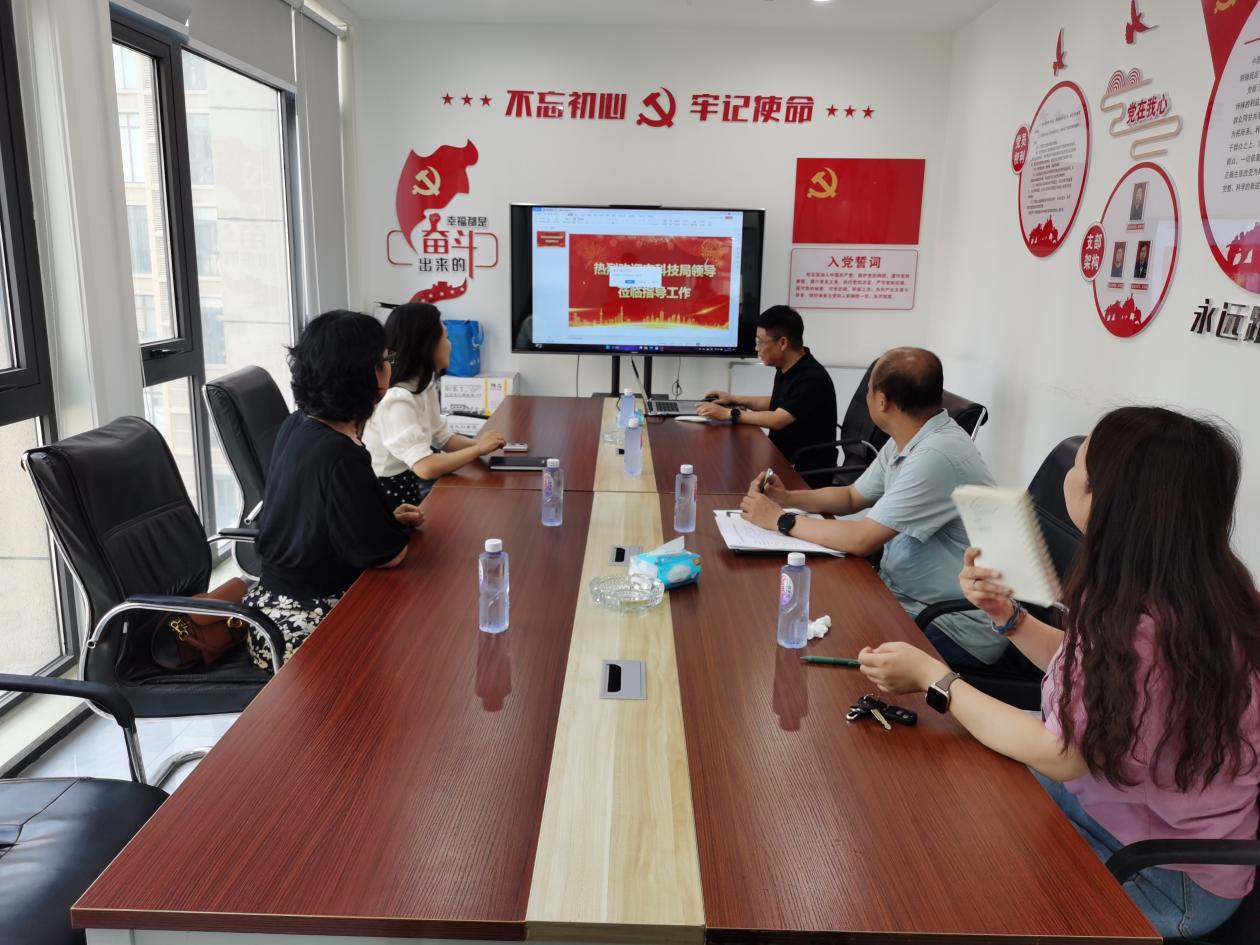 